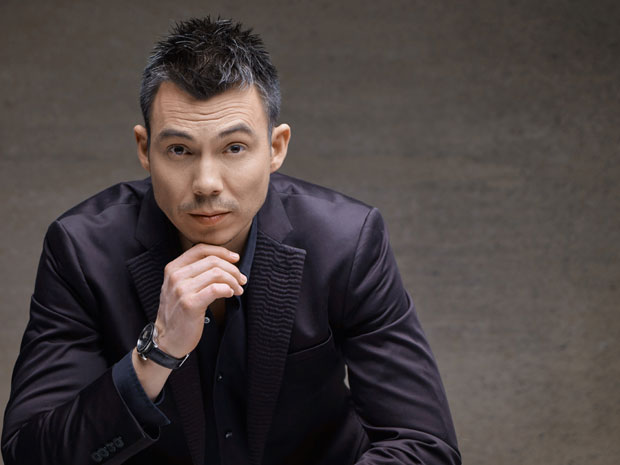 Жељко Васић (рођен је 10. децембра 1979. године у Зајечару) је српски поп певач, композитор и текстописац.Музички таленат наследио је од оца, који је такође музичар, свира гитару. Његов музички пут почиње кад је имао девет година и уписао нижу музичку школу, коју је успешно завршио. Потом  се сели у Београд  где уписује средњу музичку школу и завршава је.  Почео је са наступима  по београдским клубовима и сплавовима. 2001 има први јавни медисјки наступ на фестивалу "Сунчане скале" са песмом Владе Георгијева, "Жена као ти". Песма постаје веома популарна међу публиком.После дуже издавачке паузе, 2008. Године издаје песму "Само моја", као најаву за други студијски албум.  Албум постиже велики успех, а Васић дебитује и као аутор неколико песама.Година 2012. Је дефинитивно прошла у његовом знаку, песма "Воли ме и не воли ме" постаје мега хит.Жељко је ожењен и има двоје деце. Живи у Београду.Željko Vasić  (né le 10 décembre 1979 à Zaječar) est un chanteur pop, compositeur et auteur de texte serbe.Il a hérité le talent musical de son père, qui est aussi musicien et joue de la guitare. Sa carrière musicale débute à l'âge de neuf ans quand il s'inscrit dans une école de musique inférieure, qu'il complète avec succès. Ensuite, il a déménagé à Belgrade où il s'est inscrit à l'école de musique secondaire et il l’ a finie. Il a commencé à se produire dans les clubs et les radeaux de Belgrade. En 2001 il a sa première représentation publique au festival "Sunčane skale" avec une chanson de Vlado Georgiev, "Žena kao ti". La chanson devient très populaire parmi le public.Après une longue pause éditoriale, il a sorti en 2008 la chanson "Samo moja", comme annonce pour le deuxième album. L'album obtient un grand succès, et Vasić fait également ses débuts en tant qu'auteur de plusieurs chansons.
L'année 2012 est définitivement passée dans son signe, la chanson "Voli me i ne voli me" devient un hit méga.
Željko est marié et a deux enfants. Il habite à Belgrade.Pendant la traduction de ce texte, les élèves ont fait l’attention à l’utilisation des prépositions, à l’accord du participe passé et aussi, ils se sont rappelés des numéraux (ordinaux et cardinaux).Compréhension du texte :Zeljko Vasic, quand  et où est-ce qu’il est né ?Quel instrument joue son père ?En quel âge s’inscrit-il à l’école de musique ?Comment a-t-il commencé se produire ?Quelle chanson est son signe de reconnaissance ? Traduis son titre en français.